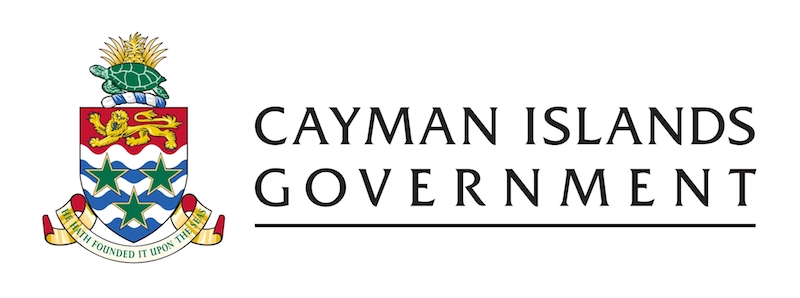 Table of ContentsPART 1 - INVITATION AND SUBMISSION INSTRUCTIONS	31.1	Invitation to Bidders	31.2	Procurement Contact	31.3	Type of Contract for Deliverables	31.4	Procurement Timetable	31.5	Submission of Bids	3Part 2 – Rules & Procedures of the Procurement Process (with Dialogue)	4APPENDIX A – PROCUREMENT PARTICULARS	5A.	THE DELIVERABLES	5B. IMPORTANT PROJECT DISCLOSURES	5C. MANDATORY REQUIREMENTS 	6D. RATED CRITERIA	7E. PRE-CONDITIONS OF CONTRACT AWARD	9APPENDIX B – SUBMISSION FORM	10APPENDIX C – PRICING FORM	12APPENDIX D – CONTRACTUAL TERMS & CONDITIONS	13APPENDIX E – REFERENCE FORM	14APPENDIX F – LOCAL INDUSTRY IMPACT STATEMENT	15APPENDIX G – CIG ESERVICES STANDARDS	17PART 1 - INVITATION AND SUBMISSION INSTRUCTIONS1.1	Invitation to BiddersThis request is an invitation by the Cayman Islands Government (“CIG”) to prospective bidders to submit bids for a procurement as further described in Section A of the Procurement Particulars (Appendix A) (the “Deliverables”). 1.2	Procurement ContactFor the purposes of this procurement process, the “Procurement Contact” will be: [Enter Name & Email]Questions and clarification on this procurement must be submitted via Bonfire during the question period. Bidders and their representatives are not permitted to contact any employees, officers, agents, elected or appointed officials or other representatives of CIG, other than the Procurement Contact or the Central Procurement Office, concerning matters regarding this procurement. Failure to adhere to this rule may result in the disqualification of the bidder and the rejection of the bidder’s bid.1.3	Type of Contract for DeliverablesThe selected bidder(s) will be requested to enter into contract negotiations to finalize an agreement with CIG for the provision of the Deliverables. The Contractual Terms & Conditions (Appendix D) will form the basis for negotiations between CIG and the selected bidder. The successful bidder(s) may be eligible for inclusion on a Framework Agreement for the provision of similar subject matter on an “as-needed” basis as per the policy of the Central Procurement Office. 1.4	Procurement TimetableThe timetable is tentative only, and may be changed by CIG at any time. For greater clarity, business days means all days that CIG is open for business.1.5	Submission of Bids1.5.1	Bids to be Submitted at Prescribed LocationBids must be submitted at: https://cayman.bonfirehub.com/opportunities/.  If you are unfamiliar with Bonfire, a step-by-step guide for how to make a submission can be found here: https://vendorsupport.gobonfire.com/hc/en-us/articles/6832869814551-Creating-and-Uploading-a-Submission-. 1.5.2	Bids to be Submitted on TimeBids must be submitted at the location set out above on or before the Submission Deadline. Bids submitted to a difference location or after the Submission Deadline will be rejected. 1.5.3	Bids to be Submitted in Prescribed FormatWhere templates are provided, they must be completed in keeping with the instructions provided. Material modifications to templates may result in elimination. Unless specifically requested in Appendix A, the content of websites or other external documents referred to in the bidder’s submission but not attached will not be considered to form part of its submission.1.5.4	Amendment of BidsBidders may amend their bids prior to the Submission Deadline by following the instructions found here: https://vendorsupport.gobonfire.com/hc/en-us/articles/6848514343447-Can-I-revise-my-submission-. 1.5.5	Withdrawal of Bids At any time throughout the process until the execution of a written agreement for provision of the Deliverables, a bidder may withdraw a submitted bid. To withdraw a bid, a notice of withdrawal must be sent to the Procurement Contact and must be signed by an authorized representative of the bidder. CIG is under no obligation to return withdrawn bids.1.5.6	Important Submission Information  The Cayman Islands Government uses a Bonfire portal for accepting and evaluating submissions digitally. Please visit Bonfire’s help forum at https://vendorsupport.gobonfire.com/hc/en-us for Bonfire system technical questions. You can also contact the Central Procurement Office (https://www.procure.gov.ky/contact).  It is recommended that all submissions are started as early as possible but at least 1 day prior to the submission deadline. Submissions are not accessible by anyone until after the submission deadline. Please do not embed any documents within your uploaded files, as they will not be accessible or evaluated. You will receive an email confirmation receipt with a unique confirmation number once you finalize your submission.Part 2 – Rules & Procedures of the Procurement Process (with Dialogue)The rules and procedures can be found here: https://www.procure.gov.ky/rules-procedures-procurement-with-dialogue Please ensure that you read and understand these rules and procedure. APPENDIX A – PROCUREMENT PARTICULARSTHE DELIVERABLESGoodsBidders are required to provide supporting evidence from the manufacturer’s documentation that confirms that each required specification is met.
Services[Service deliverable 1]Business Objective: Scope of Work:[Service deliverable 2]Business Objective: Scope of Work:
B. IMPORTANT PROJECT DISCLOSURESPotential suppliers must be able to supply all of the deliverables to be eligible for contract award. ORPotential suppliers have the option to bid “per deliverable” i.e. on only one or more of the deliverables but must be able to supply all aspects of the individual deliverables bid on to be eligible for contract award.Vendors are encouraged to review the “Requested Information” related to this project in Bonfire and prepare their submissions in line with what is seen in that section. Each piece of requested information seen in this section will outline the file type, number of files allowed and other important information. Failure to do this can result in difficulties making your final submission and the potential of missing the submission deadline.All submissions must have an irrevocability period of ninety (90) days from the closing date of the opportunity. For procurements seeking customer-facing technological solutions including software implementations, CIG aligns to the UK Government’s Service Standard and Cloud-First Policy. Potential suppliers must acknowledge the standards and mandatory requirements outlined herein if submitting bids for a customer-facing technological solution. 
C. MANDATORY REQUIREMENTS Information requested in this section will be assessed on a Pass/Fail basis. If a submission fails to satisfy an eligibility requirement, the bidder will be issued a rectification notice identifying the deficiencies and providing the bidder an opportunity to rectify the deficiencies within a given period. Rectification does not apply to technical requirements.D. RATED CRITERIAThe following sets out the information requested in order to rank submissions on a point system as per the criteria laid out below. 
E. PRE-CONDITIONS OF CONTRACT AWARDThe following sets out the information that will need to be provided by the successful bidder only. This information is provided so that all potential bidders can account for these requirements in their pricing submissions. The items listed in the table DO NOT need to be provided until a bidder receives a letter of intent to award.APPENDIX B – SUBMISSION FORM1.	Bidder Information2.	Acknowledgment of Procedures & Rules of Procurement ProcessThe bidder acknowledges that they have reviewed, fully understand and will be governed by the procedures and rules of the procurement process seen in Part 2. The bidder declares that it has not engaged in any conduct prohibited by this procurement. Among other things, such rules and procedures confirm that this procurement process does not constitute a formal, legally binding bidding process and does not give rise to a contract, and that no legal relationship or obligation regarding the procurement of any good or service will be created between CIG and the bidder unless and until CIG and the bidder execute a written agreement for the Deliverables. 3.	AddendaThe bidder is deemed to have read and taken into account all addenda issued by CIG prior to the Deadline for Issuing Addenda. 4.	Conflict of InterestFor the purposes of this procurement, the term “Conflict of Interest” includes, but is not limited to, any situation or circumstance where:in relation to the procurement process, the bidder has an unfair advantage or engages in conduct, directly or indirectly, that may give it an unfair advantage, including but not limited to (i) having, or having access to, confidential information of CIG in the preparation of its bid that is not available to other bidders, (ii) communicating with any person with a view to influencing preferred treatment in the procurement process (including but not limited to the lobbying of decision makers involved in the procurement process), or (iii) engaging in conduct that compromises, or could be seen to compromise, the integrity of the open and competitive procurement process or render that process non-competitive or unfair; orin relation to the performance of its contractual obligations under a contract for the Deliverables, the bidder’s other commitments, relationships or financial interests (i) could, or could be seen to, exercise an improper influence over the objective, unbiased and impartial exercise of its independent judgement, or (ii) could, or could be seen to, compromise, impair or be incompatible with the effective performance of its contractual obligations.For the purposes of section (a)(i) above, bidders should disclose the names and all pertinent details of all individuals (employees, advisers, or individuals acting in any other capacity) who (a) participated in the preparation of the bid; AND (b) were employees of CIG within twelve (12) months prior to the Submission Deadline.If the box below is left blank, the bidder will be deemed to declare that (a) there was no Conflict of Interest in preparing its bid; and (b) there is no foreseeable Conflict of Interest in performing the contractual obligations contemplated in the procurement. Otherwise, if the statement below applies, check the box.The bidder declares that there is an actual or potential Conflict of Interest relating to the preparation of its bid, and/or the bidder foresees an actual or potential Conflict of Interest in performing the contractual obligations if they are awarded the contract. Details are provided below:  5. 	Disclosure of Information The bidder hereby acknowledges that any information provided in this bid, even if it is identified as being supplied in confidence, is subject to the provisions of the Freedom of Information Law (2015 Revision), and may be disclosed where required by law or by order of a court. The bidder hereby consents to the disclosure, on a confidential basis, of this bid by CIG to the advisers retained by CIG to advise or assist with the procurement process, including with respect to the evaluation this bid. APPENDIX C – PRICING FORM1.	Instructions on How to Complete Pricing Form Rates must be provided in Caymanian Dollars (KYD).  Please note that when converting from US Dollars to Cayman Islands Dollars, bidders shall use a conversion rate of $1 USD = $0.8375 KYD.Rates quoted by the bidder must be all-inclusive and must include all bonding costs, all labour and material costs, all travel and carriage costs, all insurance costs, all costs of delivery, all costs of installation and set-up, including any pre-delivery inspection charges, and all other overhead, including any fees or other charges required by law.Pricing should be exclusive of duties levied by Customs & Border Control. A duty waiver will be provided.2.	Evaluation of PricingThe pricing of bidders that have not met the mandatory or minimum criteria laid out in Appendix A will not be included in the pricing evaluation.The value of the “total pricing points” can be found in the rated criteria section in Appendix A.Pricing will be evaluated with the following formula:(lowest price ÷ bidder′ s price) × total pricing points = bidder′ s pricing points3.	Pricing Form APPENDIX D – CONTRACTUAL TERMS & CONDITIONSThe contractual terms & conditions found here: Contract for Services
Contract for Goods
Contract for Goods & Services This will form the basis of any eventual Agreement between the CIG and the Successful Bidder. Although the final wording of the provisions may be subject to limited negotiation, bidders should be prepared to enter into an agreement with minimal changes. Below are key contract considerations related to this project. Vendors should include any objections to the below terms as a part of their submission for consideration. APPENDIX E – REFERENCE FORMEach bidder is required to provide three (3) references from three (3) different companies who procured similar goods and services from the bidder in the last 5 years. References will only be counted as valid if the work for that reference was undertaken by a member of the project team assigned to this procurement. The contact person must agree to be listed prior to submission for the reference to be counted as valid. The CIG reserves the right to contact any or all references. Reference #1Reference #2Reference #3APPENDIX F – LOCAL INDUSTRY IMPACT STATEMENTIntroductionThe Cayman Islands Government is committed to maximising opportunities for local industry in competing for, and winning, procurement contracts. As part of this commitment, suppliers are being asked to provide statements in relation to the below questions aimed at enabling suppliers to outline how they provide a positive impact on the local economy. The statement will contribute a percentage to your final score as stated in solicitation document. Suppliers that fail to submit a statement will not receive a score in relation to this criterion.Please provide responses to the following:Note: Where determined appropriate by the procuring entity, the information provided may be captured in the contract and monitored as part of the contract performance.Completed and endorsed.........................................................................................(Name and position – print).........................................................................................(Signature)
........../.........../...........(Date)APPENDIX G – CIG ESERVICES STANDARDSEach bidder is required to provide submissions evidencing how the proposed solution will meet the requirements detailed below. Bidders are not permitted to alter the standards or technical requirements. Request for Proposals/QuotationsFor[Project Name]Reference No.: Issue Date Pre-Bid / Site MeetingDeadline for QuestionsDeadline for Issuing Answers to QuestionsInitial Submission DeadlineRectification Period5 Business DaysDialogue PeriodFinal Submission DeadlineAnticipated Outcome Notification DateContract Negotiation PeriodAnticipated Execution of AgreementGood/ProductQuantitySpecification DescriptionEvaluation Group 1Evaluation Group 1Evaluation Group 1Requested InformationType of RequirementCriteria for a PassSubmission Form (Appendix B)EligibilityEach submission must include a Submission Form completed and signed by an authorized representative of the bidder.Business LicenseEligibilitySubmissions must include proof of a Cayman Islands Trade & Business License or a foreign equivalent that covers the provision of the deliverables. Reference Form (Appendix E)EligibilitySubmissions must include a Reference Form completed according to the instructions in the form. Professional CertificationEligibilitySubmissions must include proof of personal certifications related to the deliverables. Acceptable certifications include:[]Goods Specification Compliance & Delivery ProposalTechnicalSubmissions must include Manufacturer’s Product Documentation showing compliance with the required specifications and a delivery schedule.  CIG eServices Standards (Appendix G)EligibilitySubmissions must confirm compliance with CIG’s eServices Standards for all customer-facing technological solutions. Vendor Privacy NoticeEligibilitySubmissions must include a copy of the vendor’s Privacy Notice that is compliant with the Cayman Islands Data Protection Act. Notice must include:When acting as a Data Processor, if the personal data will be transferred outside of the Cayman Islands, where (geographically) will the personal data be transferred, including for the purposes of storage and backups?If the Vendor will use personal data under the control of the CIG for its own purposes and therefore act as a Data Controller as defined by the Data Protection Act, the purpose(s) of any processing activities where the Vendor is the Data Controller, e.g. analytics and machine learning to improve the service, end-user support, marketing communications.Product WarrantyTechnicalBidders must be able to provide a full coverage, parts and labour warranty for the goods deliverables which should be at least one (1) year. Requested InformationDescription & Criteria Scoring SystemWeight (out of 100%)Evaluation Group 2  Evaluation Group 2  Evaluation Group 2  Proposed Project Team & Solution/ MethodologyEach submission must include CV’s for each team member assigned to the project which detail previous experience (by project) in delivering services similar to the Deliverables. Details must include: A detailed description of the services provided per project	Contract Value (Please specify currency)Location (City & Country)Start and finish dates (month and year)Each submission must also include a proposed solution/methodology that demonstrates the bidder’s project implementation plan and timeline to meet requirements and business objectives as seen in Appendix A. The proposal should cover the systems, tools and programs used to deliver the services. As a part of your submission, please answer the following questions:What are the benefits and risks of the proposed solution and is there any quantifiable value add beyond what has been requested?
How do you ensure the accuracy and quality of your service?
If you encounter issues or your client is not satisfied, what steps do you take to address the issue?Please do not include any pricing information in this document.Scoring SystemExcellent (9-10 Points) – Submission demonstrates that the team, in combination with the proposed solution, can provide a level of service beyond expectations, stated requirements and business objectives. The Respondent is offering major enduring benefits in terms of reduced risk and/or a quantifiable value add to the Entity.  Good (7 – 8 Points) - Submission demonstrates that the team, in combination with the proposed solution, are able to meet the requirement and business objectives. Adds some major areas of benefit to the Entity with little or no risk and/or increased costs. Acceptable (5 - 6 Points) - Submission demonstrates that the team, in combination with the proposed solution, are able to meet the requirement and business objectives. Adds some minor areas of benefit to the Entity with some risk and/or increased cost. Any submissions scoring below “Acceptable” will not be further considered. Serious Concerns (3 - 4 Points) - Submission demonstrates an inability to meet the requirements or business objectives, would require considerable guidance or includes risks that are un-mitigatable. Unacceptable (0 – 2 Points) - Submission does not offer an explanation or ability to meet the Ministry’s requirements and business objectives.50Local Industry Impact Statement (Appendix F)Each submission must include a Local Industry Impact Statement completed according to the instructions in the form.Scoring SystemBusiness Ownership & EmploymentProof of Majority Caymanian Ownership or Employment – 2 pointsProof of Minority Caymanian Ownership or Employment – 1 pointNo Proof of Cayman Ownership or Employment – 0 PointsEconomic ImpactUtilises a majority of on-island resources – 2 PointUtilises a minority of on-island resources – 1 PointContract award utilises no on-island resources – 0 PointsIndirect Positive ImpactPositive indirect impact being pursued (e.g. community sponsorship, charitable donations, commitment to provide training/knowledge sharing during contract, fleet, use of environmentally friendly products etc.) – 1 PointNo positive indirect impact – 0 Points5Evaluation Group 3Evaluation Group 3Evaluation Group 3Pricing Form (Appendix C)Each submission must include a Pricing Form (Appendix C) completed according to the instructions in the form.Scoring SystemSee Appendix C45Total100Pre-Condition of AwardCriteria for a AcceptanceExample: DeclarationsA declaration that the bidder (and its proposed subcontractors) are not subject to any winding up proceedings and is not aware of any ongoing or impending litigation being brought against it that may materially impact its ability to deliver the proposed solution or commitments in this submission.Cayman Islands Government Security Assurance Attestation Questionnaire Questionnaire must be completed and agreed with the procuring entity. Questionnaire is included as (Appendix F).Please fill out the following form, naming one person to be the bidder’s contact for the process and for any clarifications or communication that might be necessary.Please fill out the following form, naming one person to be the bidder’s contact for the process and for any clarifications or communication that might be necessary.Full Legal Name Under which Bidder Carries on Business:Street Address:City, Country/Province/State:Postal Code:Phone Number:Company Website (if any):Bidder Contact Name and Title:	Bidder Contact Phone:Bidder Contact Email:Name(s) of Individual Involved in Bid PreparationPrevious Position/Capacity within CIGSignature of Bidder RepresentativeName of Bidder RepresentativeTitle of Bidder RepresentativeDateI have the authority to bind the bidder.Pricing ComponentPricing Structure(A)Est. Qty.(B)Price Offering (Unit Price)(AxB)Total Price(KYD$) $$$$$$$$$$Sub-total$Discount (%)Total:$Key Contract ElementsDetailsExpected Execution DateSee “Procurement Timetable”.Expected Initial Contract Length Contract Extension ClauseGoods Delivery LocationPayment TermsGoods: Payment upon on delivery and acceptanceServices: Upon Completion of Agreed Project MilestonesDays from Invoicing by Supplier to Payment: 30 DaysPeriod for which Insurance must remain in force During the term of this Agreement and for a period of six years thereafter.Termination by CustomerAllowed with three months’ written noticeMaterial Breach Termination by Either Party Allowed with immediate effect if a material breach occurs that is irremediable or if such breach is remediable, is not remedied within 30 Days of written notice. Force Majeure  If the period of delay or non-performance continues for [#] [weeks OR months], the party not affected may terminate this Agreement by giving [#] [days’] written notice to the affected party.Company Name:Company Address:Contact Name:Contact Telephone Number:Contact E-mail:Date Work Undertaken:Project Team Member Assigned:Nature of Assignment:Company Name:Company Address:Contact Name:Contact Telephone Number:Contact E-mail:Date Work Undertaken:Project Team Member Assigned:Nature of Assignment:Company Name:Company Address:Contact Name:Contact Telephone Number:Contact E-mail:Date Work Undertaken:Project Team Member Assigned:Nature of Assignment:Ownership & EmploymentOwnership & EmploymentWhat percentage of your company is Caymanian Owned?How many people do you employ in the Cayman Islands?What percentage of your workforce is Caymanian? Submission Specific ContributionsSubmission Specific ContributionsDoes your submission include the use of on-island resources or partnerships with any small or micro local businesses and what value of the contract will they deliver? Does your proposal include any innovative methods of supply that enhance delivery and add value to the contract through cost or time reductions?  Are the goods/services proposed produced in a responsible manner or support reduced consumption? (e.g. recyclable or produced from recycled materials, repairable instead of replacement required, low power consumption, virtual meetings/support, locally produced, etc)Historical Societal ContributionsHistorical Societal ContributionsDoes your organisation support any local charitable organisations? (e.g. monetary contributions, volunteer work, etc). Provide details.#eService StandardRequirement(s)1Understand users and their needsCIG is required to balance the optimal mix of functional and non-functional requirements, with the minimum financial outlay over the period that the eService is intended to be delivered. State how your submission is likely to achieve this balance.Where CIG does not have access to a business analyst resource, the proponent should participate in refining the business requirements.1Understand users and their needsCIG is required to balance the optimal mix of functional and non-functional requirements, with the minimum financial outlay over the period that the eService is intended to be delivered. State how your submission is likely to achieve this balance.Where CIG does not have access to a business analyst resource, the proponent should participate in refining the business requirements.1Understand users and their needsCIG is required to balance the optimal mix of functional and non-functional requirements, with the minimum financial outlay over the period that the eService is intended to be delivered. State how your submission is likely to achieve this balance.Where CIG does not have access to a business analyst resource, the proponent should participate in refining the business requirements.1Understand users and their needsCIG is required to balance the optimal mix of functional and non-functional requirements, with the minimum financial outlay over the period that the eService is intended to be delivered. State how your submission is likely to achieve this balance.Where CIG does not have access to a business analyst resource, the proponent should participate in refining the business requirements.2Solve a whole problem for usersThe solution will be structured and present services as they are viewed by CIG’s customers, at the time that the customers need them, rather than structuring services based on CIG internal processes and operations.2Solve a whole problem for usersThe solution will be structured and present services as they are viewed by CIG’s customers, at the time that the customers need them, rather than structuring services based on CIG internal processes and operations.2Solve a whole problem for usersThe solution will be structured and present services as they are viewed by CIG’s customers, at the time that the customers need them, rather than structuring services based on CIG internal processes and operations.2Solve a whole problem for usersThe solution will be structured and present services as they are viewed by CIG’s customers, at the time that the customers need them, rather than structuring services based on CIG internal processes and operations.3Provide a joined up experience across all appropriate CIG channelsDeliver a solution that is responsive on web and mobile devices.Functionality available on web and/or desktop should be equally accessible on mobile devices. 3Provide a joined up experience across all appropriate CIG channelsDeliver a solution that is responsive on web and mobile devices.Functionality available on web and/or desktop should be equally accessible on mobile devices. 3Provide a joined up experience across all appropriate CIG channelsDeliver a solution that is responsive on web and mobile devices.Functionality available on web and/or desktop should be equally accessible on mobile devices. 3Provide a joined up experience across all appropriate CIG channelsDeliver a solution that is responsive on web and mobile devices.Functionality available on web and/or desktop should be equally accessible on mobile devices. 4Make the eService simple to useSupport modern authentication standards, and in particular leverage convenient biometric authentication (FaceID facial or fingerprint identification) when delivered on mobile devices.Deliver a solution that meets UI/UX best practices and standards such as ISO 9241 or similar.4Make the eService simple to useSupport modern authentication standards, and in particular leverage convenient biometric authentication (FaceID facial or fingerprint identification) when delivered on mobile devices.Deliver a solution that meets UI/UX best practices and standards such as ISO 9241 or similar.4Make the eService simple to useSupport modern authentication standards, and in particular leverage convenient biometric authentication (FaceID facial or fingerprint identification) when delivered on mobile devices.Deliver a solution that meets UI/UX best practices and standards such as ISO 9241 or similar.4Make the eService simple to useSupport modern authentication standards, and in particular leverage convenient biometric authentication (FaceID facial or fingerprint identification) when delivered on mobile devices.Deliver a solution that meets UI/UX best practices and standards such as ISO 9241 or similar.5Make sure everyone can use the eServiceFor web-based services, adhere to the latest version of Web Content Accessibility Guidelines.Deliver a solution that considers multiple user journeys, catering to the varying demographics of the Cayman Islands population.5Make sure everyone can use the eServiceFor web-based services, adhere to the latest version of Web Content Accessibility Guidelines.Deliver a solution that considers multiple user journeys, catering to the varying demographics of the Cayman Islands population.5Make sure everyone can use the eServiceFor web-based services, adhere to the latest version of Web Content Accessibility Guidelines.Deliver a solution that considers multiple user journeys, catering to the varying demographics of the Cayman Islands population.5Make sure everyone can use the eServiceFor web-based services, adhere to the latest version of Web Content Accessibility Guidelines.Deliver a solution that considers multiple user journeys, catering to the varying demographics of the Cayman Islands population.6Have a multidisciplinary teamSupport CIG by providing access to a primary point of contact during the course of the project.Support CIG by providing access to a business and/or data analytical resource to support requirements and design phases.Support CIG by providing access to necessary technical experts with experience in delivering the desired solution.7Use agile ways of workingInstitute a project methodology that supports gathering sufficient requirements upfront while remaining agile to respond to change in requirements or user feedback once within the project scope.Provide adequate documentation of configurations and/or customisations made to the solution to meet CIG’s requirements.Provide regular progress updates that are visible and easily accessed by CIG stakeholders.8Iterate and improve frequentlyOffer frequent evolutions that track changes in the applicable industry segment,Provide consultation on the prioritisation tasks so that maximum value is delivered with each iteration.Disclose to CIG any intentional technical debt incurred by development changes.9Create a secure eService which protects users’ privacyAdhere to current security policies as published by the office of the CISO, and/or the NIST Cybersecurity Framework.For cloud-based services, align with Cloud Security Guidelines issued by the UK government’s National Cyber Security Centre (NCSC) (https://www.ncsc.gov.uk/collection/cloud-security).Comply with the principles of the Cayman Islands Data Protection legislation.Comply with GDPR, particularly the right to erasure of personal data.Ensure that CIG remains the controller of all personal and private customer data. There must be a clear definition of which party owns the data within the service.Permit repatriation of data at end-of-contract.Comply with any findings or requirements of an applicable Data Privacy Impact Assessment issued by CIG.10Define what success looks like and publish performance dataSolutions must provide access to performance data and/or reports.Solutions must be implemented with adequate key performance indicators that can be easily measured throughout the course of the project.11Choose the right tools and technologyCIG’s preference is for capturing and managing data as opposed to documents. Where documents are necessary, the records management component must interact and store records with an API for an existing CIG records management platform.Comply with a cloud-first philosophy: if the proposed solution is not in the public cloud, justification must be provided if the lifetime cost exceeds that of the proposed on-premises solution.If the proposed solution is on premise, it must be hosted on existing CIG infrastructure.Tools and technologies proposed must meet the technical requirements defined in eService Standard #13.12Make new source code open and comprehensibleFor any bespoke software development for CIG:Proposed project team must adhere to best coding practices including adequate and comprehensible developer comments within the source code.Source code updates is to be provided to CIG as they occur.Source code must be stored in a shared source code repository that CIG and the successful proponent have access to.13Use and contribute to open standards, common components and patternsSolutions will be developed first within a development (“dev”) environment. Once adequately tested, changes should be progressed to a UAT environment for CIG testing, feedback and approval before promotion to a live/production environment.For internal CIG user access and authentication, the solution will need to integrate with Microsoft Active Directory and/or Oracle OID.For external user access and authentication, the solution must be compatible with federation standards such as SAML 2.0 (or later), OpenID Connect, or OAuth.Ensure interoperability by leveraging SOAP/XML web services that are compatible with the eGOV Connect solution (i.e. conform to X-Road message protocol v4.0 or later).14Operate a reliable eServiceSolutions should be deployed on a high-availability network infrastructure, to be agreed by CIG and the successful proponent.